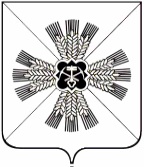 КЕМЕРОВСКАЯ ОБЛАСТЬАДМИНИСТРАЦИЯ ПРОМЫШЛЕННОВСКОГО МУНИЦИПАЛЬНОГО ОКРУГАПОСТАНОВЛЕНИЕот «09» июня 2020 г. №  956-Ппгт. ПромышленнаяО продлении срока отдельных мероприятий по противодействию распространению новой коронавирусной инфекции (COVID-19), снятии отдельных ограничений, внесении изменений в некоторые постановления администрации Промышленновского муниципального округа	На основании распоряжения Губернатора Кемеровской области – Кузбасса от  08.06.2020  № 83-рг  «О внесении изменений в распоряжение Губернатора Кемеровской области – Кузбасса от 04.06.2020 № 80-рг «О продлении срока отдельных мероприятий  по противодействию распространению новой коронавирусной инфекции (COVID-19), снятии отдельных ограничений, внесении изменений в некоторые распоряжения  Губернатора Кемеровской области – Кузбасса», распоряжения Губернатора Кемеровской области – Кузбасса от 08.06.2020 № 84-рг «О снятии отдельных ограничений и внесении изменения в распоряжение Губернатора Кемеровской области – Кузбасса от 14.03.2020 № 21-рг «О введении режима «Повышенная готовность» на территории Кемеровской области – Кузбасса и мерах по противодействию распространению новой коронавирусной инфекции (COVID-19)»: 1. Возобновить плановую госпитализацию со сроком госпитализации не более 7 дней для оказания помощи пациентам с заболеваниями, не требующими продленной искусственной вентиляции легких, при соблюдении следующих условий:размещение в палате не более 2 человек с заполнением циклично по дате не позднее 2 суток с даты госпитализации первого пациента;разделение плановых и экстренных потоков на всех этапах оказания медицинской помощи;наличие в палате санитарного узла;проведение всех медицинских манипуляций в палате;организация питания в палате;изоляция палатного блока от вспомогательных и диагностических функциональных подразделений;проведение обследований, необходимых для плановой госпитализации в условиях стационара, в процессе плановой госпитализации;работа медицинского персонала в средствах индивидуальной защиты второго класса.2. Открыть аттракционы на открытом воздухе, за исключением надувных аттракционов, батутов, с соблюдением противоэпидемических требований и рекомендаций, установленных Федеральной службой по надзору в сфере защиты прав потребителей и благополучия человека, при соблюдении следующих условий:исключение проведения массовых мероприятий;разметка территории в зоне касс и в зоне ожидания на аттракционы для обеспечения соблюдения посетителями социального дистанцирования не менее 1,5 метра;рассадка на аттракционы с соблюдением социального дистанцирования 1,5 метра;перед каждым аттракционом и у касс обязательное наличие дозаторов для обработки рук дезинфицирующими средствами; обработка оборудования и инвентаря ежедневно 2 раза в сутки с применением дезинфицирующих средств вирулицидного действия;обработку осуществлять в отсутствие посетителей, заблаговременно до их приема; соблюдение масочного режима (использование средств индивидуальной защиты органов дыхания) обслуживающим персоналом и сотрудниками организаций, находящихся на территории аттракционов (в том числе парков аттракционов); трансляция объявлений о правилах соблюдения социального дистанцирования и масочного режима не реже 1 раза в 1 час.3. Разрешить работу детских развлекательных центров на открытом воздухе (в том числе на прилегающих территориях детских развлекательных центров) с соблюдением противоэпидемических требований и рекомендаций, установленных Федеральной службой по надзору в сфере защиты прав потребителей и благополучия человека, при соблюдении следующих условий:исключение проведения массовых мероприятий;ограничение общего количества детей в зависимости от площади детских спортивных и развлекательных площадок не более 1 человека на         4 квадратных метра;ограничение доступа на детские спортивные и развлекательные площадки, аттракционы лиц, не связанных с организацией их работы, за исключением родителей или лиц, их заменяющих;обработка оборудования и инвентаря 2 раза в сутки ежедневно с применением дезинфицирующих средств вирулицидного действия; обработку осуществлять в отсутствие посетителей (в том числе детей), заблаговременно до их приема. 4. Внести в пункт 2 постановления администрации Промышленновского муниципального округа от 05.06.2020 № 944-П «О продлении срока отдельных мероприятий по противодействию распространению новой коронавирусной инфекции (COVID-19), снятии отдельных ограничений, внесении изменений в некоторые постановления администрации Промышленновского муниципального округа» изменения, исключив абзац шестой подпункта 2.1, абзац восьмой подпункта 2.3.5. Внести в подпункт 3.9 постановления администрации Промышленновского муниципального округа  от 16.04.2020 № 713-П          «О внесении изменений в постановление администрации Промышленновского муниципального округа от 14.03.2020 № 502-П           «О введении режима «Повышенная готовность» на территории Промышленновского муниципального округа и мерах по противодействию распространения новой коронавирусной инфекции (COVID-19)» (в редакции постановлений от 27.03.2020 № 591-П, от 31.03.2020 № 596-П/а, от 03.04.2020 № 630-П, от 08.04.2020 № 659-П/а, от 09.04.2020 № 669-П, от 13.04.2020 № 677-П, от 14.04.2020 № 702-П) изменение, изложив его в следующей редакции:	«3.9. Плановую госпитализацию, за исключением оказания медицинской помощи пациентам с онкологическими заболеваниями, болезнями сердечно-сосудистой системы, болезнями эндокринной системы (кроме хирургического лечения), пациентам, находящимся на заместительной почечной терапии, искусственного прерывания беременности в сроке до      12 недель, а также за исключением плановой госпитализации со сроком госпитализации не более 7 дней для оказания помощи пациентам с заболеваниями, не требующими продленной искусственной вентиляции легких, при соблюдении условий, установленных постановлением администрации Промышленновского муниципального округа.».6. Настоящее постановление подлежит опубликованию на официальном сайте администрации Промышленновского муниципального округа  в сети Интернет. 7. Контроль за исполнением настоящего постановления оставляю за собой. 8. Настоящее постановление вступает в силу со дня официального опубликования.Исп. Н.И. Минюшина Тел. 74779	                                    ГлаваПромышленновского муниципального округаД.П. Ильин